Масленица с ростовыми кукламиМашей и Медведем   Легендарные и всеми любимые герои мультфильма Маша и Медведь приглашают ребят отправиться в увлекательное путешествие по страусиной ферме на масленицу. Вас ждет увлекательное приключение с участием любимых героев мультфильма, а также проказник кот - Шнырок, страус Хаба-Хаба и зимушка Зима!Экскурсия по территории страус-парка, развлечения с любимыми героями легендарного мультфильма, интерактивные игры со страусами, забавное фото со страусом "Хаба-Хаба ", кормление экзотических птиц и сувенирная лавка. В стоимость входит:Транспортное обслуживаниеПознавательно-развлекательная программа по пути следования с розыгрышем куколок-оберегов, викториной и сувенирамиЭкскурсионная программа на территории страус-парка с развлекательными блоками 
Интерактивные игры со страусами. Кормление экзотических птиц (с собой морковку!)Чаепитие в теплой беседке (2 блина на страусиных яйцах, варенье, и чай 50 руб. с человека)Сжигание чучела соломенной Масленицы    Катание на горке на ледянкахСтоимость:600 руб. чел -  от 40 до 47 человек +2 беспл
650 руб. чел - от 30 до 39 человек +1 беспл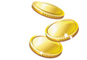 700 руб. чел – от 25 до 29 человек +1 беспл16000 руб. с группы до 18 человек +1 бесплРазвлекательная программа на ферме:  2 часаОбщая продолжительность с дорогой: .5 часовПодробнее на сайте Бонус-тур.рфТел. 259-93-89,  259-25-04Подробнее на сайте Бонус-тур.рфТел. 259-93-89,   259-25-04Масленица  2017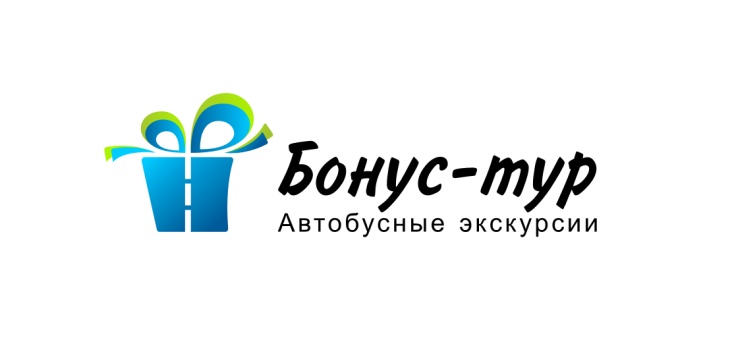 ДЛЯ РУКОВОДИТЕЛЕЙ ГРУПП –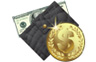 БЕСПЛАТНАЯ ПОЕЗДКА + БОНУС!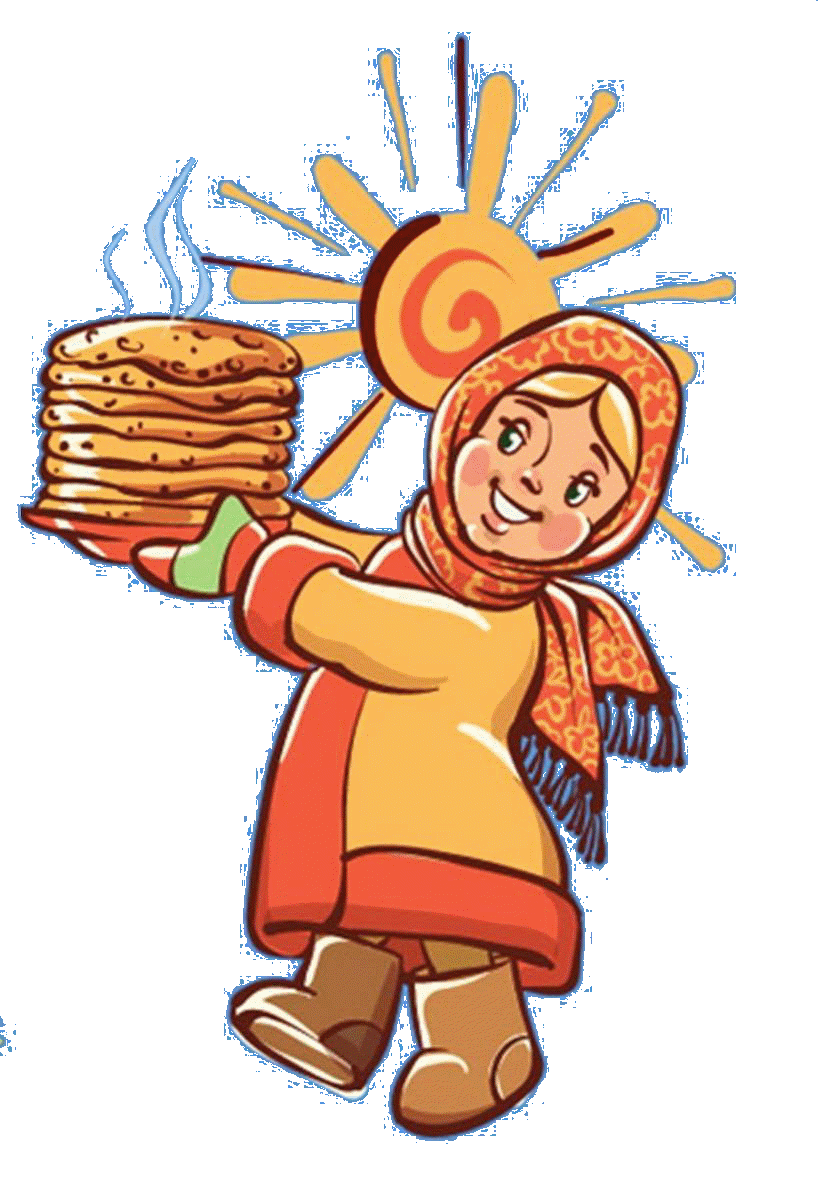 Наш сайт: БОНУС-ТУР.рф           259 93 89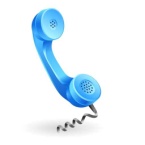  259 25 04     8 965 579 03 89Встречайте учебный год весело                                 вместе с нами!Масленичная программа в русском-народном колорите Развеселая Козочка-БарыняВнимание! Программа разработана компанией "Бонус-тур". При заказе масленичной программы "Развеселая Козочка-Барыня" в другой туристической компании мы не несем ответственности за качество предоставленных услуг.Компания "Бонус-тур" предоставляет: свой авторский сценарий, яркий качественный разнообразный реквизит, ведущих для программы, костюмы для персонажей, ростовую куклу, организацию чаепития с блинами.Узнайте, как весело, задорно, с РУССКИМ РАЗМАХОМ встречали масленицу на Руси много лет назад! Приглашаем на масленицу в Троицу - вас ждет взятие снежной крепости, бои подушками, бег в мешках, перетягивание каната, масленичные заклички, катание на санях и с гор! Мы встретим Маслену по старому обычаю, проведем "Заигрыш", побываем на "Масленичной ярмарке", где будет "Широкий разгул", "Лакомка", катание с горы и угощение блинами! А в конце праздника-сожжение чучела Масленицы!Подробнее на сайте Бонус-тур.рф  Тел. 259-93-89, 259-25-04Масленица в селе Филатово «Хоть себя заложи, а Масленицу проводи!»с 18 по 26 февраля (кроме 23 февраля!!!)Общая продолжительность поездки: 6 часов, из них на территории с. Филатово (2 часа)Недалеко от п. Ильинский в с. Филатово Вас ждет театрализованная Масленица со скоморохами и персонажами в национальных костюмах. Комический футбол, эстафеты, конкурсы, танцы, перетягивание каната. Возможность нарядиться на Филатовской масленице будет не только у артистов, но и у самих туристов.  
 В стоимость программы входит:1. Транспортное обслуживание2. Познавательно-развлекательная программа масленица в автобусе с конкурсами, викториной и розыгрышем призов3. Масленичная развлекательная программа на свежем воздухе - 50 минутДополнительно оплачивается Подробнее на сайте Бонус-тур.рф  Тел. 259-93-89,  259-25-04Подробнее на сайте Бонус-тур.рфТел. 259-93-89,  259-25-04А также смотрите на нашем сайте и другие предложения на масленицу:Масленица с Конём Юлием и ЛюбавойМасленица снежная на базе отдыха ДинамоМасленица старообрядческая в селе СепычМасленица выездная со Скоморохами, Бабой-снеговихой и ВеснойМасленица в Сергино. Конный клуб СлободаМасленица затейная в имении Строгановых п. ИльинскойМасленица в усадьбе ТеплоуховыхМасленица в селе ХохловкаПодробнее на сайте Бонус-тур.рфТел. 259-93-89,   259-25-04Масленица  2017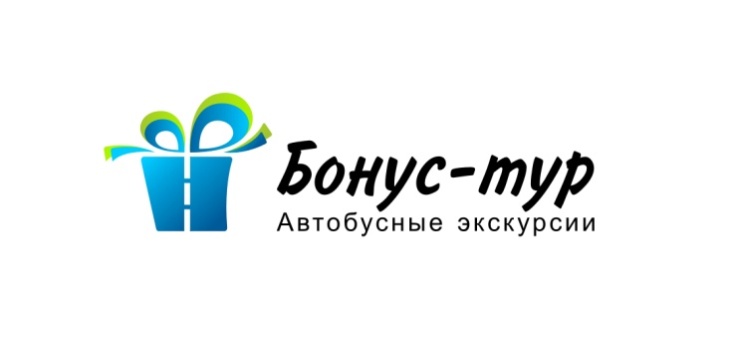 ДЛЯ РУКОВОДИТЕЛЕЙ ГРУПП –БЕСПЛАТНАЯ ПОЕЗДКА + БОНУС!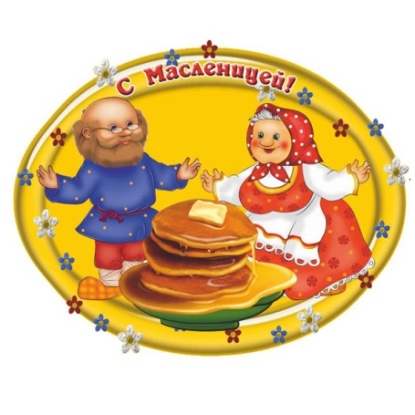 Наш сайт: БОНУС-ТУР.рф 259 93 89    259 25 04     8 965 579 03 89Встречайте учебный год весело                                 вместе с нами!Подробнее на сайте Бонус-тур.рф  Тел. 259-93-89, 259-25-04Приедем к вам в класс!Познавательное занятие + мастер-класс "Куколка-желанница"Народная Мастерица в сарафане познакомит вас с коллекцией народных куколок-оберегов и научит, как правильно смастерить куколку-желанницу  по старинным правилам из ароматного мочала и лоскутков ткани своими руками!Ребята узнают о том, какие раньше были народные обереговые куклы,  какую огромную роль они играли  в жизни народа, запомнят интересные факты из истории кукол и узнают, почему у некоторых из них нет лица и почему ручки куколок перетягивали красными шерстяными ниточками.Ребята получат заготовки  для изготовления куколок, освоят технологию их изготовления, украсят свою красавицу-куколку - сделают ей красивый фартучек, платочек или налобничек. Куколок можно подарить друзьям или родителям,  или можно бросить в огонь при сжигании Морены на последующем масленичном гулянии. Продолжительность мероприятия: 1 урок или  1 ч.15 м.Подробнее на сайте Бонус-тур.рф  Тел. 259-93-89,  259-25-04